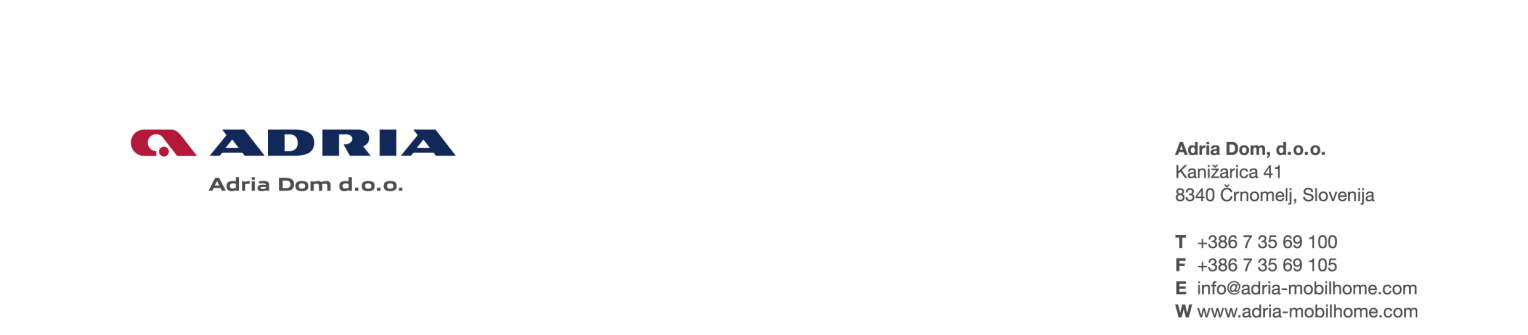 STROKOVNI SODELAVEC ZA RAČUNOVODSTVO in KONTROLINGAdria Dom vabi izkušene in motivirane kandidate za delo v računovodstvu in kontrolingu, ki si želite novih izzivov in priložnosti in vas zanima delo v perspektivnem in hitro-rastočem podjetju. Iščemo zavzeto in proaktivno osebo, ki ima sposobnosti timskega sodelovanja ter jo odlikujejo kompetence natančnosti, zanesljivosti in ažurnosti.Glavne delovne naloge: knjiženje poslovnih dogodkov;obračun DDV;obračun plač;izdelava računovodskih poročil;stroškovno računovodstvo;vodenje glavne knjige;blagovno materialni obračun;nadzor nad knjigo prejetih računov;nadzor nad saldakonti;nadzor nad knjiženjem vseh poslovnih dogodkov;priprava različnih poročil in analiz v okviru svojega delovnega področja;priprava sistema prodajnih kalkulacij in izdelava zahtevnejših prodajnih kalkulacij; pripravljanje zahtevnejših internih dokumentov s svojega delovnega področja;spremljanje poslovanja družbe in priprava predlogov za izboljšanje poslovanja – vpeljava business inteligence (BI).Zahteve delovnega mesta: VII. st. izobrazbe ekonomske smeri;dobro poznavanje knjiženja, obračuna DDV, izdelave plač in zaključnih računov;nekajletne izkušnje na primerljivem delovnem mestu;aktivno znanje angleškega jezika;dobro znanje MS Office;prednost je poznavanje informacijskih sistemov PIS in UPRO.Ponujamo: zaposlitev za nedoločen čas s poskusnim delom,stimulativno plačilo in nagrajevanje delovne uspešnosti, izplačilo božičnice in max. regresa,možnost napredovanja in veliko priložnosti za osebni razvoj,pomoč pri uvajanju v delo,pestro in zanimivo delo,delo v zdravju prijaznem delovnem okolju, ostale ugodnosti za zaposlene: usposabljanja, obiski sejmov, organizacija družabnih dogodkov za zaposlene, rekreacija, kakovostna malica, brezplačno sadje in čaj za zaposlene, pridobitev uporabniške izkušnje v naših produktih.Vljudno vas vabimo, da nam pošljete svoje prijave na naslov: Adria Dom d.o.o., Kanižarica 41, 8340 Črnomelj ali na e-naslov: info@adria-mobilehome.com, najkasneje do 19.8.2019. 